The Reformed Church of SteenSunday, May 15, 2022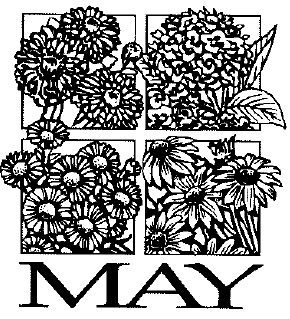 Phone: 507-855-2336e-mail: steenreformed@alliancecom.netWebsite: www.steenchurch.org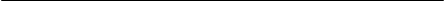 The ConsistoryElders:						Deacons:	David Tilstra					Troy BoschTom Van Der Weerd				Bud De BoerAlan Baker					Clint RoozenboomJared Rozeboom				Halden Van WyheLowell Bonnema				Justin EsselinkMarlin Elbers					Randy FickPastor Jeremy Wiersema (712)324-13459:30 a.m. Morning ServicePreludeWelcome – Radio Announcement*Call to Worship*Mutual Greetings*Opening Songs “In Jesus’ Name” and “Goodness of God”Congregational Prayer/Prayer concernChildren’s Message ~ Kilee UittenbogaardScripture:  Matthew 25:14-30 p.1541Message “The Deadly Sin of Laziness”PrayerAnnouncementsOffertory PrayerOffertory Song “I’ll Fly Away”*Parting Words/Benediction*Closing Song*Please stand if you are able.Winnie Scholten is in hospice care at the Tuff Home.Sawyer Bosch is celebrating his 16th birthday today.Happy Birthday Sawyer!Sunday school ~ 10:45-11:30 a.m.RCYF at 6:00 p.m.Evening service at 6 p.m.PreludeSong Service Hymn #4 “How Great Thou Art”                              #41 “God Is So Good” *InvocationPastoral PrayerScripture:  Psalm 148 p.982Message “Made for Praise”Prayer of Blessing*Hymn #116 “Take the Name of Jesus with You” verses 1-3*Benediction*Closing Hymn #116 “Take the Name of Jesus with You” vs. 4*Please stand if you are able.The Lord’s PrayerOur Father, who art in heaven, hallowed be Thy Name.Thy kingdom come, Thy will be done on earth,as it is in heaven. Give us this day our daily bread,And forgive us our debts, as we forgive our debtors.Lead us not into temptation, but deliver us from evil;For Thine is the kingdom, and the power, and the glory, forever. Amen.The Apostles’ CreedI believe in God, the Father Almighty, maker of heaven and earth,I believe in Jesus Christ His only son, our Lord;He was conceived by the Holy Spirit, born of the Virgin Mary,suffered under Pontius Pilate, was crucified, dead, and buried.He descended into hell.The third day He rose again from the dead.He ascended into heaven, and is seated at the right hand of God the Father Almighty.He will come again to judge the living and the dead.I believe in the Holy Spirit, the holy Christian Church,the communion of the saints, the forgiveness of sins,the resurrection of the body, and the life everlasting.  AmenActivities for the Week Sunday:  Elder’s Meeting at 2:00 p.m. Monday: Consistory Meeting at 8:00 p.m.Announcements College graduates, please contact Amy today if you are graduating this year.  We would like to recognize your accomplishment on Graduate Sunday, which is next Sunday.The ATLAS of Lyon County emergency food pantry in Rock Rapids is experiencing a shortage of supplies.  They are out of size 5 diapers and baby wipes. They are currently stocking the shelves of the food pantry with kid friendly foods to help bridge the increased food gap during the summer months. There is a container on the pew by the information desk for items you would like to donate to them.There is a sign-up sheet for snacks for VBS on the welcome desk.Please contact Dave Tilstra if you are interested in helping make a float (to promote the community church service) for the Friendship Day parade. Rainbow Bible Ranch has several horses they use in their camp ministry.  We would like to put together a truckload of horse quality large round bales of hay, for use in this ministry.  If you would be willing to donate hay, please talk to either Dave Tilstra or Eric Uittenbogaard. The hay will be delivered after the first cutting this spring. We have someone who has volunteered to deliver the hay. Monetary donations are also being accepted to purchase hay to complete the load and for gas.  Monetary donations can be given to Dave or Eric or put in the designated donation box on the information desk.VBS will be May 31- June 3 from 9:30-11:30 a.m.  Join us as we CELEBRATE God's Greatness!  This year our VBS will run Tuesday through Friday morning.  There will be program on Sunday morning June 5. If you are willing to teach a lesson or lead games please talk to Kilee Uittenbogaard.Inspirations Hills Kids Camps:  Hey kids, looking for something fun and exciting to do this summer? Inspiration Hills holds camps for kids of all ages and if you sign up to go, the church will pay the full registration fee this year.  Parents, please let Amy know which camp your child will be attending so their names can be in the bulletin on the Sunday before their week at camp.  We all know how exciting it is to have your name called that you have mail while at camp! Brochures are available on the display stand by the center aisle door or visit inspirationhills.org for more information.Upcoming EventsMission of the Month ~ MaySpend the day on May 21, from 9:00 a.m.-3:00 p.m. at Inspiration Hills for the volunteer work day.  They will be outside preparing Inspiration Hills for summer camp. Call them (712-986-5193) or email (ihills@inspirationhills.org) to sign up. Lunch will be provided. Contact Robert Sandbulte if you are interested (855-2281).Our church is planning a mission trip to Mark and Amanda Meredith.  They live near Tyler, TX, which is about 13 ½ hours from Steen.  We will be painting, building bunk beds, updating bathrooms, and other handy man projects.Talk to Dave Tilstra or Glenda Bonnema if you have any questions.  The dates are June 20-27.  If you cannot go for the whole week, a possible second group could leave on June 22.  There is a sign-up sheet on the welcome desk.Mission Opportunity: The Prairie Light Youth Camp is planning a VBS program for the children of the Rosebud Reservation. If you love children and want to experience a different culture, come join the mission group in Lakeview, SD. We will leave on Sunday, July 10, and get back late on Friday, July 15. No experience is necessary; open to all from age 14 -100. If you are interested, talk to Eric Kiers or see the sign-up sheet in the back. To God be the Glory!Each year, RiseFest is possible because of hundreds of incredible people who volunteer their time. Please prayerfully consider joining RiseFest’s volunteer team.  They need help with parking, the Merch tent, the Youth tent, load in/load out, set up/tear down, and more.  If you volunteer for four hours, you’ll get a FREE RiseFest  t-shirt and a ticket to the festival (good all weekend long!)  Just go to riseministries.com/risefest/volunteer and sign up today.Thank you!Opportunities to Serve the Body of Christ		         This Week	               Next WeekPrayer RequestsThose in nursing homes and the homebound.Those in our church and community who are dealing with cancer:  Sam McGaffee, Shane McMath, Martha Pronk, and Rick Tatge. Continue to pray for Noralf Barstad, Katie Gerdes, Ladell Kellenberger, and Lou Wynia as they deal with their on-going health concerns.Pray for Adam Huisman as he continues to fight infection in his hip.The following are in nursing homes: Anna Mae Berghorst, Joan Boeve, John Kuiken, Winnie Scholten, Anna Schouwenburg, Dora Steffen,  Gert Steinberg, Trudy Teune, and Dorothy Van Der Weerd.			Sermon notes:	These three servants had a choice.A wicked and lazy servant.What is laziness?Three biblical steps we can take to avoid the sin of laziness.Proverbs 6:6  “Go to the ant, you sluggard; consider its ways and be wise!”Ecclesiastes 9:10   “Whatever your hand finds to do, do it with all your might, for in the grave, where you are going, there is neither working nor planning nor knowledge nor wisdom.”1 Corinthians 9:24  “Do you not know that in a race all the runners run, but only one gets the prize?  Run in such a way as to get the prize.”Please contact Amy Wilgenburg with all secretarial needs. You can contact her by email (steenreformed@alliancecom.net), by calling the church during her posted office hours, or by calling/texting her on her cell phone any other time (605-254-1919). Thank you!This week’s office hours:  Wednesday 9:00-10:30 a.m.  			        Friday 12:30-2:00 p.m.OrganistPraise TeamGlenda SandstedeUshersMatt BoeveEric UittenbogaardKyle Van RulerMatt BoeveEric UittenbogaardKyle Van RulerNurseryTrista BoschEarl MoserErin MetzgerBrodie MetzgerGreetersHoward and Susan VisNed and Ruth   WeitgenantPastor Jeremy and Amanda  WiersemaSteve and Connie WiertzemaChildren’s  MessageKilee UittenbogaardHallie CrosbyCameraBrock HarnackSawyer BoschPowerPointCooper GehrkeChase BoschSoundChris HarnackTim BoschBus DriverDave EsselinkLarry BoschCoffee Tim and Trista BoschMinistry of  MusicMarlin and Judy   De NobleGawaine and Diane  Diekevers